Расширенное расписание уроков МАОУ СОШ № 4 на 15.02.2022г.1 смена5А5Б5В	5Г8А8Б8В9А9Б9В	10А10Б10В11А11Б11В2 смена6А6Б6В6Г7А7Б7В7ГN№№ урокаВремяПредметКраткий план урока19.00-9.30Русский языкТема урока: Имя существительное как части речи.Работа с учебником: П.88 прочитать.Выполнить упражнения упр.472,478 (устно),упр.479(письменно).Тема: Имя существительное как части речи.Подключиться к конференции Zoomhttps://us05web.zoom.us/j/2080519045?pwd=OG8vQmtZajhCWGRYR0RpckRXNUY5dz09Идентификатор конференции:(отправлен в группу) Код доступа: (отправлен в группу)Домашнее задание: п.88 выучить правило,упр.476Отправить на проверку учителю на электронную почту: telepina88@bk.ru29.40-10.10БиологияТема урока: «Экологические факторы среды».Прочитать п.18, стр.78-80; посмотреть видеоматериал: https://youtu.be/d-Q86Al-KzM Записать определение «Экологические факторы».Д.з.: выполнить задание на UCHi.RU.310.20-10.50ОДНКНР Тема урока: «»Д/З п.13, стр. 127-28 раздел «Дополнительный материал» письменноурок онлайн платформа ZOOM   почта: bolshov_74@list.ru411.10-11.40Немецкий языкПлатформа Zoom
Тема: Модальный глагол können.
1. Стр.56 упр.1 Тексты прочитать, устно перевести, подобрать к картинкам.
2. Повторить спряжение глагола können в настоящем времени.
3. Домашнее задание: выполнить задание из дополнительных материалов.511.50-12.20МатематикаТема урока: Сложение дробей. Решение задач.Актуализация (устный опрос на знание изученных правил, устный счет),Решение задач: №840, 841, 842, 843(а,б)Подготовка к ВПР.Домашнее задание: выполнить №843(в)Домашнее задание отправлять на эл.почту: nadezhda.tagaeva@yandex.ruСсылка:Подключиться к конференции Zoomhttps://us05web.zoom.us/j/4848138621?pwd=MFkxUUVPRUdoc0EzaVVwSHpVYTdHQT09Идентификатор конференции: 484 813 8621612.30-13.00МузыкаМузыкальная живопись и живописная музыка.       	Просмотреть видео-урок (https://www.youtube.com/watch?v=V63Pz3Iu8Jk). Записать с тетради музыкальное понятие – романс. Работы отправлять на почту- 89058269392@mail.ruN№№ урокаВремяПредметКраткий план урока19.00-9.30МатематикаТема урока: Приведение дробей к общему знаменателю.Урок будет проходить в Zoom.У кого нет возможности подключиться, выполняем задание:Задание №1. Вместо * подставить число, чтобы равенство оказалось верным: =   =   =   = 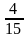 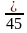 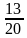 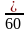 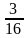 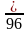 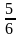 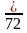 Задание №2. Выберите из чисел 21, 40, 68, 35, 10, 24, 38, 78 те, которые могут быть знаменателем дроби:а)  ; б)  .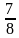 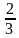 Задание №3. Приведите дроби к наименьшему общему знаменателю:а) б)  в) г) 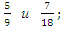 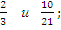 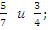 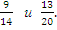 
Домашнее задание: Пункт 4.4., №801 (м, р), №802 (е, ж).Работы отправляем: kristina-sergeewna@mail.ru.29.40-10.10МузыкаМузыкальная живопись и живописная музыка.       	Просмотреть видео-урок (https://www.youtube.com/watch?v=V63Pz3Iu8Jk). Записать с тетради музыкальное понятие – романс. Работы отправлять на почту- 89058269392@mail.ru310.20-10.50Немецкий языкПлатформа Zoom
Тема: Модальный глагол können.
1. Стр.56 упр.1 Тексты прочитать, устно перевести, подобрать к картинкам.
2. Повторить спряжение глагола können в настоящем времени.
3. Домашнее задание: выполнить задание из дополнительных материалов.411.10-11.40БиологияТема урока: «Экологические факторы среды».Прочитать п.18, стр.78-80; посмотреть видеоматериал: https://youtu.be/d-Q86Al-KzM Записать определение «Экологические факторы».Д.з.: выполнить задание на UCHi.RU.511.50-12.20Русский языкТема урока: Имя существительное как части речи.Работа с учебником: П.88 прочитать.Выполнить упражнения упр.472,478 (устно),упр.479(письменно).Тема: Имя существительное как части речи.Подключиться к конференции Zoomhttps://us05web.zoom.us/j/2080519045?pwd=OG8vQmtZajhCWGRYR0RpckRXNUY5dz09Идентификатор конференции:(отправлен в группу) Код доступа: (отправлен в группу)Домашнее задание: п.88 выучить правило,упр.476Отправить на проверку учителю на электронную почту: telepina88@bk.ru612.30-13.00ЛитератураТема урока: Л.Н.Андреев"Петька на даче".Мир города в рассказе. Работа с учебником:с.33-44 прочитьДомашнее задание:с.45 вопрос 1 ответить(письменно).Отправить  на проверку учителю на электронную почту: telepina88@bk.ruN№№ урокаВремяПредметКраткий план урока19.00-9.30МузыкаМузыкальная живопись и живописная музыка.       	Просмотреть видео-урок (https://www.youtube.com/watch?v=V63Pz3Iu8Jk). Записать с тетради музыкальное понятие – романс. Работы отправлять на почту- 89058269392@mail.ru29.40-10.10МатематикаТема урока: Приведение дробей к общему знаменателю.Урок будет проходить в Zoom.У кого нет возможности подключиться, выполняем задание:Задание №1. Вместо * подставить число, чтобы равенство оказалось верным: =   =   =   = Задание №2. Выберите из чисел 21, 40, 68, 35, 10, 24, 38, 78 те, которые могут быть знаменателем дроби:а)  ; б)  .Задание №3. Приведите дроби к наименьшему общему знаменателю:а) б)  в) г) 
Домашнее задание: Пункт 4.4., №801 (м, р), №802 (е, ж).Работы отправляем: kristina-sergeewna@mail.ru.310.20-10.50Русский языкТема урока: Имя существительное как части речи.Работа с учебником: П.88 прочитать.Выполнить упражнения упр.472,478 (устно),упр.479(письменно).Тема: Имя существительное как части речи.Подключиться к конференции Zoomhttps://us05web.zoom.us/j/2080519045?pwd=OG8vQmtZajhCWGRYR0RpckRXNUY5dz09Идентификатор конференции:(отправлен в группу) Код доступа: (отправлен в группу)Домашнее задание: п.88 выучить правило,упр.476Отправить на проверку учителю на электронную почту: telepina88@bk.ru411.10-11.40ЛитератураТема урока: И.А.Бунин ."Подснежник".Работа с учебником:с.22-26 читатьс.26 ответить на вопросы:5,6,7(устно).Домашнее задание:с.27 вопрос 4(письменно).Отправить на проверку учителю на электронную почту: telepina88@bk.ru511.50-12.20БиологияТема урока: «Экологические факторы среды».Прочитать п.18, стр.78-80; посмотреть видеоматериал: https://youtu.be/d-Q86Al-KzM Записать определение «Экологические факторы».Д.з.: выполнить задание на UCHi.RU.612.30-13.00Немецкий языкПлатформа Zoom
Тема: Модальный глагол können.
1. Стр.56 упр.1 Тексты прочитать, устно перевести, подобрать к картинкам.
2. Повторить спряжение глагола können в настоящем времени.
3. Домашнее задание: выполнить задание из дополнительных материалов.N№№ урокаВремяПредметКраткий план урока19.00-9.30Биология Тема урока: «Экологические факторы среды».Прочитать п.18, стр.78-80; посмотреть видеоматериал: https://youtu.be/d-Q86Al-KzM Записать определение «Экологические факторы».Д.з.: выполнить задание на UCHi.RU.29.40-10.10Русский языкТема урока: Имя существительное как части речи.Работа с учебником: П.88 прочитать.Выполнить упражнения упр.472,478 (устно),упр.479(письменно).Тема: Имя существительное как части речи.Подключиться к конференции Zoomhttps://us05web.zoom.us/j/2080519045?pwd=OG8vQmtZajhCWGRYR0RpckRXNUY5dz09Идентификатор конференции:(отправлен в группу) Код доступа: (отправлен в группу)Домашнее задание: п.88 выучить правило,упр.476Отправить на проверку учителю на электронную почту: telepina88@bk.ru310.20-10.50МатематикаТема урока: Приведение дробей к общему знаменателю.Урок будет проходить в Zoom.У кого нет возможности подключиться, выполняем задание:Задание №1. Вместо * подставить число, чтобы равенство оказалось верным: =   =   =   = Задание №2. Выберите из чисел 21, 40, 68, 35, 10, 24, 38, 78 те, которые могут быть знаменателем дроби:а)  ; б)  .Задание №3. Приведите дроби к наименьшему общему знаменателю:а) б)  в) г) 
Домашнее задание: Пункт 4.4., №801 (м, р), №802 (е, ж).Работы отправляем: kristina-sergeewna@mail.ru.411.10-11.40Музыка Музыкальная живопись и живописная музыка.       	Просмотреть видео-урок (https://www.youtube.com/watch?v=V63Pz3Iu8Jk). Записать с тетради музыкальное понятие – романс. Работы отправлять на почту- 89058269392@mail.ru511.50-12.20Немецкий языкПлатформа Zoom
Тема: Модальный глагол können.
1. Стр.56 упр.1 Тексты прочитать, устно перевести, подобрать к картинкам.
2. Повторить спряжение глагола können в настоящем времени.
3. Домашнее задание: выполнить задание из дополнительных материалов.612.30-13.00ЛитератураТема:
И. А. Бунин. "Подснежник". 
Задание:
Прочитать рассказ И. А. Бунина "Подснежник". 
Ответить на вопросы к рассказу:
1.Как вы понимаете слова "была когда-то Россия"? 
2.Подберите синонимы к словам ПОДВОРЬЕ, ПЕРЕДЕРЖКА, СТАТЬ ВО ФРОНТ, ПОЛОВОЙ, МЕЩАНЕ, БАРЫШНИК, КОРИДОРНЫЙ. 
3.В чем смысл названия рассказа? 
4.Запишите ключевые слова, характеризующие образ главного героя.N№№ урокаВремяПредметКраткий план урока19.00-9.30ЛитератураТема: «Вн.чт. Стихи и песни о родине и родной природе поэтов 19 века»Прочитать теоретическую статью из учебника, сделать краткие записиДомашние заданиеКраткие записи в тетрадь29.40-10.10Физика Тема: Параллельное соединение проводниковhttps://www.youtube.com/watch?v=g3ZGCI1Fpbs&list=PLvtJKssE5NrgKwiO2c5L7LeavpLaNpaau&index=18Посмотреть видеофрагментПрочитать § 49Решить упр. 33(1, 3) на стр. 142310.20-10.50БиологияТема урока: «Регуляция пищеварения».Прочитать п.34, стр.217-219; посмотреть видеоматериал: https://vk.com/video-101496853_456239263 Записать и выучить: «Условный рефлекс», «Безусловный рефлекс».Д.з.: Выполнить задание на UCHi.RU411.10-11.40ОБЖТема: Мероприятия по инженерной защите населения от чрезвычайных ситуаций техногенного характера. Д/З – Выписать термины: инженерная защита населения, убежища, противорадиационные укрытия, простейшие укрытия.отправлять домашнее задание на электронную почту: mikhalko-07@mail.ru511.50-12.20Английский язык (Прокопьева М.М.)Тема: Good and bad habits.Задание:1) стр.125 упр.2.1-прочитать, перевести статистику образа жизни 30летней давности (под буквой «A») и наших дней (буква «B»).                2) Используя клише ( Thirty years ago children used to….But these days they….) и статистику составить предложения.Домашнее задание: стр.124; стр.126 упр.2,3- слова наизусть. Сдать проект по теме «Спорт».Задание рекомендовано отправлять на эл. почту: maryishim@inbox.ru. В письме ОБЯЗАТЕЛЬНО указываем ФИ, класс, дату!!!511.50-12.20Английский язык (Моор И.В.)Тема урока: Полезные и вредные привычки.Работа на уроке:1.с.124 повторить слова(прочитать)2.с.125, упр.2.1; 2.2(прочитать, выполнить по образцу устно).Домашнее задание:1.Выучить лексику наизусть, с.1242.Повторить словообразование, с.124, 126.3.с.126, упр.2.3(составить не менее 8 предложений о своих полезных привычках).612.30-13.00ХимияТема урока: Основания, их классификация и химические свойстваХод урока:1. Просмотрите видеоурок  на тему  «Основания. Химические свойства оснований» по ссылке: https://youtu.be/Q44HV9-sbAI 2. В § 24  учебника О.С. Габриелян, И.Г. Остроумов, С.А. Сладков, Химия,  8 класс, выполните упражнения 1 и 3 на стр. 107.3. Решите задачу 5 на стр. 108 учебникаДомашнее задание: § 24,  выучить, выполнить упражнение 4 на стр. 108 Рекомендовано отправлять работы на электронную почту, е-mail: saukova_s@list.ru713.10-13.40ГеометрияТема урока: Свойство медиан треугольника.Урок будет проходить в Zoom.У кого нет возможности подключиться, смотрим видео-урок и выполняем задание:https://yandex.ru/video/preview/?text=видео%20урок%20по%20геометрии%208%20класс%20свойство%20медиан%20треугольника%3A&path=wizard&parent-reqid=1644770832467512-7831883904284474679-vla1-2505-vla-l7-balancer-exp-8080-BAL-9615&wiz_type=vital&filmId=5635735952939837859Решить задачи:1.М и N-середина сторон АС и СВ треугольникаАВС. Найдите АВ и угол В, если МN=8 см, <СNМ=46̊.2.В равнобедренном треугольнике АВС медианы пересекаются в точке О. Найдите расстояние от точ-ки О до вершины В данного треугольника, если АВ=АС=13см,ВС=10см.Домашнее задание: выучить свойство на странице 146, №570.Работы отправляем: kristina-sergeewna@mail.ru.N№№ урокаВремяПредметКраткий план урока19.00-9.30Физика Тема урока:  Расчет сопротивления проводников. Удельное сопротивление проводника.Задание: Посмотреть видео урок пройдя по ссылке и письменно ответить на вопросы: 1.От каких параметров зависит сопротивление проводника,2.Что такое удельное сопротивления проводника,3.Для чего используют реостаты.Ссылка на видео урок: https://yandex.ru/video/preview/?text=видео%20урок%20по%20теме%20Расчет%20сопротивления%20проводников.%20Удельное%20сопротивление%20проводника.%208%20класс%20физика&path=wizard&parent-reqid=1644770559793923-17201026289604099413-sas6-5250-e7c-sas-l7-balancer-8080-BAL-3222&wiz_type=vital&filmId=2943999292389270520Домашнее задание отправлять на эл.почту: nadezhda.tagaeva@yandex.ru29.40-10.10ОБЖ Тема: Мероприятия по инженерной защите населения от чрезвычайных ситуаций техногенного характера. Д/З – Выписать термины: инженерная защита населения, убежища, противорадиационные укрытия, простейшие укрытия.отправлять домашнее задание на электронную почту: mikhalko-07@mail.ru310.20-10.50ЛитератураТема: «Вн.чт. Стихи и песни о родине и родной природе поэтов 19 века»Прочитать теоретическую статью из учебника, сделать краткие записиДомашние заданиеКраткие записи в тетрадь411.10-11.40ГеометрияТема урока: Свойство медиан треугольника.Урок будет проходить в Zoom.У кого нет возможности подключиться, смотрим видео-урок и выполняем задание:https://yandex.ru/video/preview/?text=видео%20урок%20по%20геометрии%208%20класс%20свойство%20медиан%20треугольника%3A&path=wizard&parent-reqid=1644770832467512-7831883904284474679-vla1-2505-vla-l7-balancer-exp-8080-BAL-9615&wiz_type=vital&filmId=5635735952939837859Решить задачи:1.М и N-середина сторон АС и СВ треугольникаАВС. Найдите АВ и угол В, если МN=8 см, <СNМ=46̊.2.В равнобедренном треугольнике АВС медианы пересекаются в точке О. Найдите расстояние от точ-ки О до вершины В данного треугольника, если АВ=АС=13см,ВС=10см.Домашнее задание: выучить свойство на странице 146, №570.Работы отправляем: kristina-sergeewna@mail.ru.511.50-12.20Химия Тема урока: Основания, их классификация и химические свойстваХод урока:1. Просмотрите видеоурок  на тему  «Основания. Химические свойства оснований» по ссылке: https://youtu.be/Q44HV9-sbAI 2. В § 24  учебника О.С. Габриелян, И.Г. Остроумов, С.А. Сладков, Химия,  8 класс, выполните упражнения 1 и 3 на стр. 107.3. Решите задачу 5 на стр. 108 учебникаДомашнее задание: § 24,  выучить, выполнить упражнение 4 на стр. 108 Рекомендовано отправлять работы на электронную почту, е-mail: saukova_s@list.ru612.30-13.00Английский язык (Прокопьева М.М.)Тема: Good and bad habits.Задание:1) стр.125 упр.2.1-прочитать, перевести статистику образа жизни 30летней давности (под буквой «A») и наших дней (буква «B»).                2) Используя клише ( Thirty years ago children used to….But these days they….) и статистику составить предложения.Домашнее задание: стр.124; стр.126 упр.2,3- слова наизусть. Сдать проект по теме «Спорт».Задание рекомендовано отправлять на эл. почту: maryishim@inbox.ru. В письме ОБЯЗАТЕЛЬНО указываем ФИ, класс, дату!!!612.30-13.00Английский язык (Моор И.В.)Тема урока: Полезные и вредные привычки.Работа на уроке:1.с.124 повторить слова(прочитать)2.с.125, упр.2.1; 2.2(прочитать, выполнить по образцу устно).Домашнее задание:1.Выучить лексику наизусть, с.1242.Повторить словообразование, с.124, 126.3.с.126, упр.2.3(составить не менее 8 предложений о своих полезных привычках).713.10-13.40БиологияТема урока: «Регуляция пищеварения».Прочитать п.34, стр.217-219; посмотреть видеоматериал: https://vk.com/video-101496853_456239263 Записать и выучить: «Условный рефлекс», «Безусловный рефлекс».Д.з.: Выполнить задание на UCHi.RUN№№ урокаВремяПредметКраткий план урока19.00-9.30ФизикаТема: Параллельное соединение проводниковhttps://www.youtube.com/watch?v=g3ZGCI1Fpbs&list=PLvtJKssE5NrgKwiO2c5L7LeavpLaNpaau&index=18Посмотреть видеофрагментПрочитать § 49Решить упр. 33(1, 3) на стр. 14229.40-10.10Химия Тема урока: Основания, их классификация и химические свойстваХод урока:1. Просмотрите видеоурок  на тему  «Основания. Химические свойства оснований» по ссылке: https://youtu.be/Q44HV9-sbAI 2. В § 24  учебника О.С. Габриелян, И.Г. Остроумов, С.А. Сладков, Химия,  8 класс, выполните упражнения 1 и 3 на стр. 107.3. Решите задачу 5 на стр. 108 учебникаДомашнее задание: § 24,  выучить, выполнить упражнение 4 на стр. 108 Рекомендовано отправлять работы на электронную почту, е-mail: saukova_s@list.ru310.20-10.50ОБЖТема: Мероприятия по инженерной защите населения от чрезвычайных ситуаций техногенного характера. Д/З – Выписать термины: инженерная защита населения, убежища, противорадиационные укрытия, простейшие укрытия.отправлять домашнее задание на электронную почту: mikhalko-07@mail.ru411.10-11.40Английский язык (Прокопьева М.М.)Тема: Good and bad habits.Задание:1) стр.125 упр.2.1-прочитать, перевести статистику образа жизни 30летней давности (под буквой «A») и наших дней (буква «B»).                2) Используя клише ( Thirty years ago children used to….But these days they….) и статистику составить предложения.Домашнее задание: стр.124; стр.126 упр.2,3- слова наизусть. Сдать проект по теме «Спорт».Задание рекомендовано отправлять на эл. почту: maryishim@inbox.ru. В письме ОБЯЗАТЕЛЬНО указываем ФИ, класс, дату!!!411.10-11.40Английский язык (Моор И.В.)Тема урока: Полезные и вредные привычки.Работа на уроке:1.с.124 повторить слова(прочитать)2.с.125, упр.2.1; 2.2(прочитать, выполнить по образцу устно).Домашнее задание:1.Выучить лексику наизусть, с.1242.Повторить словообразование, с.124, 126.3.с.126, упр.2.3(составить не менее 8 предложений о своих полезных привычках).511.50-12.20ГеометрияТема урока: Свойство медиан треугольника.Урок будет проходить в Zoom.У кого нет возможности подключиться, смотрим видео-урок и выполняем задание:https://yandex.ru/video/preview/?text=видео%20урок%20по%20геометрии%208%20класс%20свойство%20медиан%20треугольника%3A&path=wizard&parent-reqid=1644770832467512-7831883904284474679-vla1-2505-vla-l7-balancer-exp-8080-BAL-9615&wiz_type=vital&filmId=5635735952939837859Решить задачи:1.М и N-середина сторон АС и СВ треугольникаАВС. Найдите АВ и угол В, если МN=8 см, <СNМ=46̊.2.В равнобедренном треугольнике АВС медианы пересекаются в точке О. Найдите расстояние от точ-ки О до вершины В данного треугольника, если АВ=АС=13см,ВС=10см.Домашнее задание: выучить свойство на странице 146, №570.Работы отправляем: kristina-sergeewna@mail.ru.612.30-13.00БиологияТема урока: «Регуляция пищеварения».Прочитать п.34, стр.217-219; посмотреть видеоматериал: https://vk.com/video-101496853_456239263 Записать и выучить: «Условный рефлекс», «Безусловный рефлекс».Д.з.: Выполнить задание на UCHi.RU713.10-13.40ЛитератураТема: «Вн.чт. Стихи и песни о родине и родной природе поэтов 19 века»Прочитать теоретическую статью из учебника, сделать краткие записиДомашние заданиеКраткие записи в тетрадьN№№ урокаВремяПредметКраткий план урока19.00-9.30Химия Тема урока: Кремний и его соединенияХод урока:1. Просмотрите учебное видео на тему  «Кремний и его соединения» по ссылке: https://youtu.be/Z-cPNz9uKdg 2. Используя  материал видео,  § 24  учебника О.С. Габриелян, И.Г. Остроумов, С.А. Сладков, Химия,  9 класс    и таблицу Д.И. Менделеева,  выполните упр. 1,2 и 6  на стр. 127 3.Решите задачу  (задание 5 на стр. 127) Домашнее задание: § 24 изучить, выполнить упр. 4 на стр. 127Рекомендовано отправлять работы на электронную почту, е-mail: saukova_s@list.ru29.40-10.10Английский язык (1п.) Березина Ю.А.Тема: Проект.С.84 выбрать 1 проектД.З. фото проекта отправить на почту beresina-yuliya@mail.ru, защитное слово отправить голосовым сообщением29.40-10.10Английский язык (2п.) Прокопьева М.М.Тема: «What schools are there in your country?»Задание:1) стр.89-выписать и отчитать новые слова, обращая внимание на транскрипцию.                2) стр.88 упр.1.1: прослушать, прочитать и перевести текст(устно): https://drive.google.com/file/d/1mEOQKh_QtoTiOrrp8pXr6d9IBBc4CijG/view?usp=sharing                 Домашнее задание: Слова наизусть, ответить на вопросы по тексту (Ответы должны быть полными):1. What types of schools are there in England?2. What schools provide free education?3. What schools do 93% of children attend in England?4. When do parents have to pay for their children’s education?5. What are the most famous public schools in England?Задание рекомендовано отправлять на эл. почту: maryishim@inbox.ru. В письме ОБЯЗАТЕЛЬНО указываем ФИ, класс, дату!!!310.20-10.50ГеометрияПлатформа Российская Электронная Школа(РЭШ) Тема «Скалярное произведение в координатах»Откройте тетради, запишите число и тему урока «Скалярное произведение в координатах»Повторим материал.  Для просмотра видео урока пройдите по ссылке https://resh.edu.ru/subject/lesson/2038/main/   Выполните раздел: основная часть         3. Прочитайте п.107-108  учебника и решите самостоятельно №1048, 1051, 1053411.10-11.40Русский язык Тема: «Бессоюзное сложное предложение»Образовательная платформа uchi.ru работа в виртуальном классе511.50-12.20ОБЖТема: Общегосударственное противодействие терроризму.  Д/З – Основные задачи противодействия терроризму.отправлять домашнее задание на электронную почту: mikhalko-07@mail.ru612.30-13.00ГеографияТема: Центральная Россия. Состав, историческое изменение географического положения. Общие проблемы. Население и главные черты хозяйства.Задание: Посмотреть  видеоурок по ссылке.https://yandex.ru/video/preview/?text=%D0%A6%D0%B5%D0%BD%D1%82%D1%80%D0%B0%D0%BB%D1%8C%D0%BD%D0%B0%D1%8F+%D0%A0%D0%BE%D1%81%D1%81%D0%B8%D1%8F.+%D0%A1%D0%BE%D1%81%D1%82%D0%B0%D0%B2%2C+%D0%B8%D1%81%D1%82%D0%BE%D1%80%D0%B8%D1%87%D0%B5%D1%81%D0%BA%D0%BE%D0%B5+%D0%B8%D0%B7%D0%BC%D0%B5%D0%BD%D0%B5%D0%BD%D0%B8%D0%B5+%D0%B3%D0%B5%D0%BE%D0%B3%D1%80%D0%B0%D1%84%D0%B8%D1%87%D0%B5%D1%81%D0%BA%D0%BE%D0%B3%D0%BE+%D0%BF%D0%BE%D0%BB%D0%BE%D0%B6%D0%B5%D0%BD%D0%B8%D1%8F.+%D0%9E%D0%B1%D1%89%D0%B8%D0%B5+%D0%BF%D1%80%D0%BE%D0%B1%D0%BB%D0%B5%D0%BC%D1%8B.+9+%D0%BA%D0%BB%D0%B0%D1%81%D1%81+%D0%B2%D0%B8%D0%B4%D0%B5%D0%BE&path=wizard&parent-reqid=1644291226516257-15325763474122931635-sas5-9955-451-sas-l7-balancer-8080-BAL-3014&wiz_type=vital&filmId=17955671958604698421&url=http%3A%2F%2Fvideo.mail.ru%2Fmail%2Fboginje%2F10%2F6007.htmlстр. 106 вопросы и задания № 3Домашнее задание: выполнить тест по ссылкеhttps://obrazovaka.ru/test/egp-centralnoy-rossii-harakteristika-i-osobennosti.html#code_a39f5Электронная почта для отправки домашнего задания на проверку: galhik@mail.ru713.10-13.40ИнформатикаТема урока:  Информационные модели управления объектами.Прочитать параграф 2.8.  стр 96 – 98. Записать в тетрадь самое важное! (Внимание!!!  Будут учебники, где страницы могут не совпадать, смотрите по оглавлению).Домашнее задание: стр. 98, вопрос 1  в тетради письменно!Все результаты высылать на почту: lyamkin-1990@mail.ru ВАЖНО !   В письме указывать фамилию и подгруппу!Например: Егоров Тимофей, 9 класс, 2 группа813.50-14.20Конс. биологияN№№ урокаВремяПредметКраткий план урока19.00-9.30ОБЖТема: Общегосударственное противодействие терроризму.  Д/З – Основные задачи противодействия терроризму.отправлять домашнее задание на электронную почту: mikhalko-07@mail.ru29.40-10.10Русский языкТема: РР. Сочинение-рассуждение﻿Елена Казанцева приглашает вас на запланированную конференцию: Zoom.Тема: РУССКИЙ ЯЗЫК 9БВремя: 15 февр. 2022 09:45 ЕкатеринбургПодключиться к конференции Zoomhttps://us04web.zoom.us/j/9731535656?pwd=R3NPZmdMbjlpelVaNnRRdks1RVpwQT09Идентификатор конференции: 973 153 5656Код доступа: 436259ДЗ: выполнение заданий на образовательной платформе Skysmart. Класс https://edu.skysmart.ru/student/luruhibopi310.20-10.50Английский язык (1п.) Березина Ю.А.Тема: Проект.С.84 выбрать 1 проектД.З. фото проекта отправить на почту beresina-yuliya@mail.ru, защитное слово отправить голосовым сообщением310.20-10.50Английский язык (2п.) Прокопьева М.М.Тема: «What schools are there in your country?»Задание:1) стр.89-выписать и отчитать новые слова, обращая внимание на транскрипцию.                2) стр.88 упр.1.1: прослушать, прочитать и перевести текст(устно): https://drive.google.com/file/d/1mEOQKh_QtoTiOrrp8pXr6d9IBBc4CijG/view?usp=sharing                 Домашнее задание: Слова наизусть, ответить на вопросы по тексту (Ответы должны быть полными):1. What types of schools are there in England?2. What schools provide free education?3. What schools do 93% of children attend in England?4. When do parents have to pay for their children’s education?5. What are the most famous public schools in England?Задание рекомендовано отправлять на эл. почту: maryishim@inbox.ru. В письме ОБЯЗАТЕЛЬНО указываем ФИ, класс, дату!!!411.10-11.40ХимияТема урока: Кремний и его соединенияХод урока:1. Просмотрите учебное видео на тему  «Кремний и его соединения» по ссылке: https://youtu.be/Z-cPNz9uKdg 2. Используя  материал видео,  § 24  учебника О.С. Габриелян, И.Г. Остроумов, С.А. Сладков, Химия,  9 класс    и таблицу Д.И. Менделеева,  выполните упр. 1,2 и 6  на стр. 127 3.Решите задачу  (задание 5 на стр. 127) Домашнее задание: § 24 изучить, выполнить упр. 4 на стр. 127Рекомендовано отправлять работы на электронную почту, е-mail: saukova_s@list.ru511.50-12.20ИнформатикаТема урока:  Информационные модели управления объектами.Прочитать параграф 2.8.  стр 96 – 98. Записать в тетрадь самое важное! (Внимание!!!  Будут учебники, где страницы могут не совпадать, смотрите по оглавлению).Домашнее задание: стр. 98, вопрос 1  в тетради письменно!Все результаты высылать на почту: lyamkin-1990@mail.ru ВАЖНО !   В письме указывать фамилию и подгруппу!Например: Егоров Тимофей, 9 класс, 2 группа612.30-13.00ГеометрияТема: Построение правильных многоугольниковРабота с учебником:  п 113, разобрать примеры 1 и 2Закрепление: в тетради выполнить построенияДомашнее задание: повторить теорию.Работу на проверку отправлять: asia_86@inbox.ru 713.10-13.40ГеографияТема: Центральная Россия. Состав, историческое изменение географического положения. Общие проблемы. Население и главные черты хозяйства.Задание: Посмотреть  видеоурок по ссылке.https://yandex.ru/video/preview/?text=%D0%A6%D0%B5%D0%BD%D1%82%D1%80%D0%B0%D0%BB%D1%8C%D0%BD%D0%B0%D1%8F+%D0%A0%D0%BE%D1%81%D1%81%D0%B8%D1%8F.+%D0%A1%D0%BE%D1%81%D1%82%D0%B0%D0%B2%2C+%D0%B8%D1%81%D1%82%D0%BE%D1%80%D0%B8%D1%87%D0%B5%D1%81%D0%BA%D0%BE%D0%B5+%D0%B8%D0%B7%D0%BC%D0%B5%D0%BD%D0%B5%D0%BD%D0%B8%D0%B5+%D0%B3%D0%B5%D0%BE%D0%B3%D1%80%D0%B0%D1%84%D0%B8%D1%87%D0%B5%D1%81%D0%BA%D0%BE%D0%B3%D0%BE+%D0%BF%D0%BE%D0%BB%D0%BE%D0%B6%D0%B5%D0%BD%D0%B8%D1%8F.+%D0%9E%D0%B1%D1%89%D0%B8%D0%B5+%D0%BF%D1%80%D0%BE%D0%B1%D0%BB%D0%B5%D0%BC%D1%8B.+9+%D0%BA%D0%BB%D0%B0%D1%81%D1%81+%D0%B2%D0%B8%D0%B4%D0%B5%D0%BE&path=wizard&parent-reqid=1644291226516257-15325763474122931635-sas5-9955-451-sas-l7-balancer-8080-BAL-3014&wiz_type=vital&filmId=17955671958604698421&url=http%3A%2F%2Fvideo.mail.ru%2Fmail%2Fboginje%2F10%2F6007.htmlстр. 106 вопросы и задания № 3Домашнее задание: выполнить тест по ссылкеhttps://obrazovaka.ru/test/egp-centralnoy-rossii-harakteristika-i-osobennosti.html#code_a39f5Электронная почта для отправки домашнего задания на проверку: galhik@mail.ru813.50-14.20Конс. русский яз.Елена Казанцева приглашает вас на запланированную конференцию: Zoom.Тема: КОНСУЛЬТАЦИЯ 9БВремя: 15 февр. 2022 14:00 ЕкатеринбургПодключиться к конференции Zoomhttps://us04web.zoom.us/j/9731535656?pwd=R3NPZmdMbjlpelVaNnRRdks1RVpwQT09Идентификатор конференции: 973 153 5656Код доступа: 436259N№№ урокаВремяПредметКраткий план урока19.00-9.30Английский язык (1п.) Кузнецова О.В.Тема урока: Работа с новой лексикой Совершенствование навыков поискового чтения 1 повторить слова с.892 с.88 работа с текстомДомашнее задание: с.89№1(2)19.00-9.30Английский язык (2п.) Прокопьева М.М.Тема: «What schools are there in your country?»Задание:1) стр.89-выписать и отчитать новые слова, обращая внимание на транскрипцию.                2) стр.88 упр.1.1: прослушать, прочитать и перевести текст(устно): https://drive.google.com/file/d/1mEOQKh_QtoTiOrrp8pXr6d9IBBc4CijG/view?usp=sharing                 Домашнее задание: Слова наизусть, ответить на вопросы по тексту (Ответы должны быть полными):1. What types of schools are there in England?2. What schools provide free education?3. What schools do 93% of children attend in England?4. When do parents have to pay for their children’s education?5. What are the most famous public schools in England?Задание рекомендовано отправлять на эл. почту: maryishim@inbox.ru. В письме ОБЯЗАТЕЛЬНО указываем ФИ, класс, дату!!!29.40-10.10ГеометрияТема: Построение правильных многоугольниковРабота с учебником: п 113, разобрать примеры 1 и 2Закрепление: в тетради выполнить построенияДомашнее задание: повторить теорию.Работу на проверку отправлять: asia_86@inbox.ru 310.20-10.50ХимияТема урока: Кремний и его соединенияХод урока:1. Просмотрите учебное видео на тему «Кремний и его соединения» по ссылке: https://youtu.be/Z-cPNz9uKdg 2. Используя материал видео, § 24 учебника О.С. Габриелян, И.Г. Остроумов, С.А. Сладков, Химия, 9 класс    и таблицу Д.И. Менделеева, выполните упр. 1,2 и 6 на стр. 127 3.Решите задачу (задание 5 на стр. 127) Домашнее задание: § 24 изучить, выполнить упр. 4 на стр. 127Рекомендовано отправлять работы на электронную почту, е-mail: saukova_s@list.ru310.20-10.50География Тема: Центральная Россия. Состав, историческое изменение географического положения. Общие проблемы. Население и главные черты хозяйства.Задание: Посмотреть  видеоурок по ссылке.https://yandex.ru/video/preview/?text=%D0%A6%D0%B5%D0%BD%D1%82%D1%80%D0%B0%D0%BB%D1%8C%D0%BD%D0%B0%D1%8F+%D0%A0%D0%BE%D1%81%D1%81%D0%B8%D1%8F.+%D0%A1%D0%BE%D1%81%D1%82%D0%B0%D0%B2%2C+%D0%B8%D1%81%D1%82%D0%BE%D1%80%D0%B8%D1%87%D0%B5%D1%81%D0%BA%D0%BE%D0%B5+%D0%B8%D0%B7%D0%BC%D0%B5%D0%BD%D0%B5%D0%BD%D0%B8%D0%B5+%D0%B3%D0%B5%D0%BE%D0%B3%D1%80%D0%B0%D1%84%D0%B8%D1%87%D0%B5%D1%81%D0%BA%D0%BE%D0%B3%D0%BE+%D0%BF%D0%BE%D0%BB%D0%BE%D0%B6%D0%B5%D0%BD%D0%B8%D1%8F.+%D0%9E%D0%B1%D1%89%D0%B8%D0%B5+%D0%BF%D1%80%D0%BE%D0%B1%D0%BB%D0%B5%D0%BC%D1%8B.+9+%D0%BA%D0%BB%D0%B0%D1%81%D1%81+%D0%B2%D0%B8%D0%B4%D0%B5%D0%BE&path=wizard&parent-reqid=1644291226516257-15325763474122931635-sas5-9955-451-sas-l7-balancer-8080-BAL-3014&wiz_type=vital&filmId=17955671958604698421&url=http%3A%2F%2Fvideo.mail.ru%2Fmail%2Fboginje%2F10%2F6007.htmlстр. 106 вопросы и задания № 3Домашнее задание: выполнить тест по ссылкеhttps://obrazovaka.ru/test/egp-centralnoy-rossii-harakteristika-i-osobennosti.html#code_a39f5Электронная почта для отправки домашнего задания на проверку: galhik@mail.ru411.10-11.40Русский языкТема: Тире в бессоюзном сложном предложенииДомашнее задание: П.35, Выписать  5 бессоюзных предложений( с тире и двоеточием)  из любого текста с указанием источника.Выслать на почту:  natali.buyanova.7572@mail.ru 511.50-12.20ИнформатикаТема урока:  Информационные модели управления объектами.Прочитать параграф 2.8.  стр 96 – 98. Записать в тетрадь самое важное! (Внимание!!!  Будут учебники, где страницы могут не совпадать, смотрите по оглавлению).Домашнее задание: стр. 98, вопрос 1  в тетради письменно!Все результаты высылать на почту: lyamkin-1990@mail.ru ВАЖНО !   В письме указывать фамилию и подгруппу!Например: Егоров Тимофей, 9 класс, 2 группа612.30-13.00ОБЖТема: Общегосударственное противодействие терроризму.  Д/З – Основные задачи противодействия терроризму.отправлять домашнее задание на электронную почту: mikhalko-07@mail.ru713.10-13.40Конс. биологияN№№ урокаВремяПредметКраткий план урока19.00-9.30Геометрия Платформа Российская Электронная Школа(РЭШ)Тема «Понятие вектора.  Равенство векторов»Откройте тетради, запишите число и тему урока «Понятие вектора.  Равенство векторов» При просмотре материала, прослушайте материал, выполните соответствующие записи в тетрадь.  Для просмотра видео урока пройдите по ссылке  https://resh.edu.ru/subject/lesson/4758/main/21652/  (до сложения векторов) Выполните раздел: основная часть         3. Прочитайте по новым учебникам п.63-64  учебника и решите самостоятельно №557(а), 558                                    по старым учебникам п.38-39 учебника и решите самостоятельно №320(а), 32129.40-10.10Английский языкРабота с образовательной платформой «Российская электронная школа». Видеоурок  16 «Jobs»https://resh.edu.ru/subject/lesson/4607/start/135715/ Посмотреть видеоурок.  Выполнить тренировочные задания 1,3,4,5,6,7.  Выполненные задания  рекомендуется отправить на электронную почту alyoshkinalena@yandex.ru310.20-10.50Русский языкТема: Правописание союзов, предлогов, местоимений, наречий. Подготовка к ЕГЭ.Домашнее задание: Учебник (1 часть) Стр.317-319 (задания 1-6)Выслать на почту:  natali.buyanova.7572@mail.ru411.10-11.40Литература Тема: Три встречи – три поединка Раскольникова и Порфирия Петровича.Посмотреть фрагмент видеоhttps://yandex.ru/video/preview/10084609742723401794https://yandex.ru/video/preview/1603727621013166212Домашнее задание:Читать текст романа. Описать три встречи  Раскольникова и Порфирия Петровича.Выслать на почту:  natali.buyanova.7572@mail.ru511.50-12.20ФизикаТема: Количество теплотыПрочитать §29, 34 и заполнить таблицу612.30-13.00ОбществознаниеТема урока: «Источники права»Д/З п.19 вопросы для самопроверки №1-6 стр.193урок онлайн платформа ZOOM   почта: bolshov_74@list.ru713.10-13.40АстрономияТема: Новые и сверхновые звёздыhttps://vk.com/video71220991_171077465 Посмотреть фильмПрочитать § 26 учебникаОтветить на вопросы 2, 3 в конце параграфа 26 на стр. 102N№№ урокаВремяПредметКраткий план урока19.00-9.30Английский языкРабота с образовательной платформой «Российская электронная школа». Видеоурок  16 «Jobs»https://resh.edu.ru/subject/lesson/4607/start/135715/ Посмотреть видеоурок.  Выполнить тренировочные задания 1,3,4,5,6,7.  Выполненные задания  рекомендуется отправить на электронную почту alyoshkinalena@yandex.ru29.40-10.10Геометрия Платформа Российская Электронная Школа(РЭШ)Тема «Понятие вектора.  Равенство векторов»Откройте тетради, запишите число и тему урока «Понятие вектора.  Равенство векторов» При просмотре материала, прослушайте материал, выполните соответствующие записи в тетрадь.  Для просмотра видео урока пройдите по ссылке  https://resh.edu.ru/subject/lesson/4758/main/21652/  (до сложения векторов) Выполните раздел: основная часть         3. Прочитайте по новым учебникам п.63-64  учебника и решите самостоятельно №557(а), 558                                    по старым учебникам п.38-39 учебника и решите самостоятельно №320(а), 321310.20-10.50Физика Тема: Количество теплотыПрочитать §29, 34 и заполнить таблицу411.10-11.40Астрономия Тема: Новые и сверхновые звёздыhttps://vk.com/video71220991_171077465 Посмотреть фильмПрочитать § 26 учебникаОтветить на вопросы 2, 3 в конце параграфа 26 на стр. 102511.50-12.20ОбществознаниеТема урока: «Источники права»Д/З п.19 вопросы для самопроверки №1-6 стр.193урок онлайн платформа ZOOM   почта: bolshov_74@list.ru612.30-13.00ОБЖТема: Вооружённые Силы Российской Федерации: организационные основы.  Д/З  § 21, Стр. 108-109,  Выписать термины.отправлять домашнее задание на электронную почту: mikhalko-07@mail.ru713.10-13.40Родной языкУрок- онлайн на платформе «Учи.ру».Вводные слова и предложения.	Работа на образовательной платформе «Skysmart Класс»813.50-14.20Конс.русскийКонсультация - онлайн на платформе «Учи.ру».ЗАДАНИЯ С 22 по 26	Тест из сборника И. П. ЦыбулькоN№№ урокаВремяПредметКраткий план урока19.00-9.30Обществознание Тема урока: «Источники права»Д/З п.19 вопросы для самопроверки №1-6 стр.193урок онлайн платформа ZOOM   почта: bolshov_74@list.ru29.40-10.10Русский язык Тема; «Глагол как часть речи»Повторить теоретический материалДомашнее заданиеВыполнить тест https://edu.skysmart.ru/student/ripinarixo 310.20-10.50Английский язык (1п) Алешкина Е.Б.Работа с образовательной платформой «Российская электронная школа». Видеоурок  16 «Jobs»https://resh.edu.ru/subject/lesson/4607/start/135715/ Посмотреть видеоурок.  Выполнить тренировочные задания 1,3,4,5,6,7.  Выполненные задания  рекомендуется отправить на электронную почту alyoshkinalena@yandex.ru310.20-10.50Английский язык (2п) Кузнецова О.В.Тема урока: ПогодаВыполнить задание на учи.руДомашнее задание: повторить GR7411.10-11.40ИнформатикаТема: Программирование цикловРабота с учебником, параграф 21 составить конспект Работу на проверку отправлять: asia_86@inbox.ruДомашнее задание: параграф 21511.50-12.20Геометрия Платформа Российская Электронная Школа(РЭШ)Тема «Понятие вектора.  Равенство векторов»Откройте тетради, запишите число и тему урока «Понятие вектора.  Равенство векторов» При просмотре материала, прослушайте материал, выполните соответствующие записи в тетрадь.  Для просмотра видео урока пройдите по ссылке  https://resh.edu.ru/subject/lesson/4758/main/21652/  (до сложения векторов) Выполните раздел: основная часть         3. Прочитайте по новым учебникам п.63-64  учебника и решите самостоятельно №557(а), 558                                    по старым учебникам п.38-39 учебника и решите самостоятельно №320(а), 321612.30-13.00ФизикаТема: Количество теплотыПрочитать §29, 34 и заполнить таблицу713.10-13.40Конс.математикаПросмотрите во время консультации внимательно материал и выполните соответствующие записиМатематика базовая для всех: Разбор варианта ЕГЭ математики базовой https://www.youtube.com/watch?v=FNC1O0_ZeJ4 Математика профильная. Разбор заданий ЕГЭ математики профильной https://www.youtube.com/watch?v=Zv7OqehZ8F8 N№№ урокаВремяПредметКраткий план урока19.00-9.30Геометрия Тема: Объем пирамидыРабота с учебником: п 58, прочитать. Выписать формулу нахождения объема пирамиды, усеченной пирамиды (стр 129)Закрепление: оформить решение задач в тетради    https://math-ege.sdamgia.ru/test?id=43849927Домашнее задание: повторить теорию.29.40-10.10Обществознание Тема «Демографическая ситуация в современной России» п.18РЭШ www.youtube.com/watch?v=YQ-QVPwbwg4 п.18, ответить на вопросы1.Определение «демография»2.негативные факторы, влияющие на демографию и способы их устранения3. положительные изменения в демографии населения.  субкультуре. (5-7 слайдов)yelena.fedyushina@bk.ru310.20-10.50ЛитератураТема: Тип платоновского героя — мечтателя, романтика и правдоискателя в повести «Сокровенный человек»Просмотреть видеоурок https://www.youtube.com/watch?v=2R1SKEZpAug&t=1sСоставить конспект видеоурока411.10-11.40Английский языкТема урока : Санитарные зоныВыполнить задание на учи.руДомашнее задание : с.62№2511.50-12.20Физическая культураВыпады вперёд 3х10 на каждую ногуПоднимание на носки 3х30(техника одновременно двушажного хода612.30-13.00Физическая культураВыпады вперёд 3х10 на каждую ногуПоднимание на носки 3х30(техника одновременно двушажного хода713.10-13.40Биология(проф.)Тема урока:  Абиотические факторыХод урока:1. Просмотрите видеоурок на тему «Абиотические факторы»  по ссылкам: https://youtu.be/1V-EnDRqkH8 и https://youtu.be/D9kr0K_cOkk2. Используя материалы видео, § 23, учебника А.В. Теремов, Р.А. Петросова, Биология, 11 класс (профильный уровень),  выполнить задания по инструктивной карте. Домашнее задание: § 23 изучить, ответить на вопросы в конце параграфа (устно).Рекомендовано отправлять работы на электронную почту, е-mail: saukova_s@list.ru813.50-14.20Конс. Матем. (П)Вариант №18 сборник ЯщенкоКонс.обществознаниеРазбор задания 23 на ЕГЭ www.youtube.com/watch?v=zNw3hhlizzs Выполнить 7 вариант на сайте РЕШУ ЕГЭN№№ урокаВремяПредметКраткий план урока19.00-9.30ОбществознаниеТема «Демографическая ситуация в современной России» п.18РЭШ www.youtube.com/watch?v=YQ-QVPwbwg4 п.18, ответить на вопросы1.Определение «демография»2.негативные факторы, влияющие на демографию и способы их устранения3. положительные изменения в демографии населения.  субкультуре. (5-7 слайдов)yelena.fedyushina@bk.ru29.40-10.10Русский языкТема: Изобразительно-выразительные средства языка. Подготовка к ЕГЭ.(з.26)Учебник (1 часть) Повторить теорию на стр.29-31, 34-36 .Домашнее задание: Учебник (1 ч)	Стр.72-74(задания 5-15)Выслать на почту:  natali.buyanova.7572@mail.ru310.20-10.50Физическая культураВыпады вперёд 3х10 на каждую ногуПоднимание на носки 3х30(техника одновременно двушажного хода411.10-11.40Физическая культураВыпады вперёд 3х10 на каждую ногуПоднимание на носки 3х30(техника одновременно двушажного хода511.50-12.20Английский язык (1п) Кузнецова О.В.Тема урока : Санитарные зоныВыполнить задание на учи.руДомашнее задание : с.62№2511.50-12.20Английский язык (2п) Алешкина Е.Б.Работа с текстом «Статуя свободы». Прочитать текст- стр. 57 учебника. На платформе «Российская электронная школа» выполнить задания урока 18 «Statue of Liberty». Тренировочные задания 1-5.https://resh.edu.ru/subject/lesson/3590/start/95572/  Выполненные задания  рекомендуется отправить на электронную почту alyoshkinalena@yandex.ru 612.30-13.00ГеометрияПлатформа Российская Электронная Школа(РЭШ)Тема «Вычисление объемов тел с помощью определенного интеграла»1.Откройте тетради, запишите число и тему урока «Вычисление объемов тел с помощью определенного интеграла»2. При просмотре материала, прослушайте материал, выполните соответствующие записи в тетрадь.  Для просмотра видео урока пройдите по ссылке https://resh.edu.ru/subject/lesson/4046/main/23210/  Выполните раздел: основная часть и  тренировочные задания (результаты выполнения вышлите на электронную почту tany290573@mail.ru)        3. Прочитайте п.56  учебника и решите самостоятельно №466, 467, 468713.10-13.40ЭкономикаТема «Семейная экономика » (РЭШ)Видеофрагмент:  www.youtube.com/watch?v=Syb-qbsv7-w Д.з. решить тест 10 на сайте «Решу ЕГЭ»yelena.fedyushina@bk.ru813.50-14.20Конс. Русский языкВыполнение заданий на Решу ЕГЭ (вариант 8 - февральский)Конс. обществознаниеРазбор задания 23 на ЕГЭ www.youtube.com/watch?v=zNw3hhlizzs Выполнить 7 вариант на сайте РЕШУ ЕГЭN№№ урокаВремяПредметКраткий план урока19.00-9.30Физическая культура Выпады вперёд 3х10 на каждую ногуПоднимание на носки 3х30(техника одновременно двушажного хода29.40-10.10Физическая культура Выпады вперёд 3х10 на каждую ногуПоднимание на носки 3х30(техника одновременно двушажного хода310.20-10.50Обществознание Тема «Демографическая ситуация в современной России» п.18РЭШ www.youtube.com/watch?v=YQ-QVPwbwg4 п.18, ответить на вопросы1.Определение «демография»2.негативные факторы, влияющие на демографию и способы их устранения3. положительные изменения в демографии населения.  субкультуре. (5-7 слайдов)yelena.fedyushina@bk.ru411.10-11.40Литература Тема: Тип платоновского героя — мечтателя, романтика и правдоискателя в повести «Сокровенный человек»Просмотреть видеоурок https://www.youtube.com/watch?v=2R1SKEZpAug&t=1sСоставить конспект видеоурока511.50-12.20ГеометрияТема: Объем пирамидыРабота с учебником: п 58, прочитать. Выписать формулу нахождения объема пирамиды, усеченной пирамиды (стр 129)1.Закрепление: оформить решение задач в тетради    https://math-ege.sdamgia.ru/test?id=438499272.Домашнее задание: повторить теорию.612.30-13.00Английский языкРабота с текстом «Статуя свободы». Прочитать текст- стр. 57 учебника. На платформе «Российская электронная школа» выполнить задания урока 18 «Statue of Liberty». Тренировочные задания 1-5.https://resh.edu.ru/subject/lesson/3590/start/95572/  Выполненные задания  рекомендуется отправить на электронную почту alyoshkinalena@yandex.ru 713.10-13.40Конс. обществознаниеРазбор задания 23 на ЕГЭ www.youtube.com/watch?v=zNw3hhlizzs Выполнить 7 вариант на сайте РЕШУ ЕГЭN№№ урокаВремяПредметКраткий план урока113.00-13.30Русский языкТема: Разряды количественных числительных. Разряды: целые, дробные, собирательные.Посмотреть видеоурокhttps://yandex.ru/video/preview/5264134728922074446Домашнее задание:П.71, упр.408. Выслать на почту:  natali.buyanova.7572@mail.ru 213.40-14.10Английский язык (1п) Алешкина Е.Б.«Traditions. Holidays. Festivals». Работа с грамматикой- употребление предлогов at, on, in составе обстоятельств времени. Работа с учебником- изучить правило Nota Bene стр. 129.  Выполнить упр. 3 стр.129.  Выполненные задания  рекомендуется отправить на электронную почту alyoshkinalena@yandex.ru213.40-14.10Английский язык (2п) Кузнецова О.В.Тема урока: География Америки Выполнить задание в интерактивной тетради : https://edu.skysmart.ru/student/bukarebabuДомашнее задание: с.121№53-414.20-15.40Технология (Черногор И.В.)Тема: Влияние экологических факторов на урожайность дикорастущих растений. Условия и методы сохранения природной средыЗадание. 1.Ознакомиться по новой теме с параграфами 11.4, 11.5 и ответить письменно на вопросы, предложенные учителем, в тетради.2. Нарисуйте на альбомном листе плакат «Берегите декоративные растения», подпишите на плакате свою фамилию, фото отправить учителю Дом.зад: ответы на  вопросы и фото плаката отправить учителю на электронную почту irina_tehnologia@mail.ru3-414.20-15.40Технология (Ермолаев С.А.)Прочитать §4.4, письменно ответить на вопросы в конце параграфа стр.63,                                §4,5, письменно ответить на вопросы в конце параграфа стр.65учебник https://vk.com/doc69416758_620639000?hash=a6438364990eaf17d5&dl=b734fb7c2d5231da44 работы отправлять на почту: maou_tehnolog@mail.ru, в теме письма указывать класс и фамилию515.50-16.20МатематикаПравило решения задач с помощью уравнений 1. стр. 123-124 рассмотреть примеры.2. № 632 (в,г), 633 (а), 634 (а,б), 635(а)    	 Д.З №633(б), 635(б)616.30-17.00ИсторияТема: «Общественный строй и церковная организация на Руси».Просмотреть видео-урок: https://www.youtube.com/watch?v=YJ_PemIU0VE Домашняя работа: П9 прочитать.Пройти по ссылке и выполнить задание.https://docs.google.com/document/d/1VXvScRj0tcJx4ELJW57Cu37rHJdkNCMzHeNmJ_OwBZw/edit?usp=sharing Выслать работу tlell2936@gmail.comN№№ урокаВремяПредметКраткий план урока113.00-13.30Русский языкТема: Повторение и обобщение по теме «Имя числительное»﻿Елена Казанцева приглашает вас на запланированную конференцию: Zoom.Тема: РУССКИЙ ЯЗЫК 6БВремя: 15 февр. 2022 13:00 ЕкатеринбургПодключиться к конференции Zoomhttps://us04web.zoom.us/j/9731535656?pwd=R3NPZmdMbjlpelVaNnRRdks1RVpwQT09Идентификатор конференции: 973 153 5656Код доступа: 436259ДЗ: выполнение заданий на образовательной платформе Skysmart. Класс https://edu.skysmart.ru/student/lekamokugu213.40-14.10МатематикаПлатформа Российская Электронная Школа(РЭШ)Тема  «Сравнение положительных десятичных дробей»1. Откройте тетради, запишите число и тему урока «Сравнение положительных десятичных дробей»2. При просмотре материала, прослушайте материал, выполните соответствующие записи в тетрадь. Для просмотра видео урока пройдите по ссылке  https://resh.edu.ru/subject/lesson/6902/main/236096/ Выполните раздел: основная часть и тренировочные задания (результаты выполнения вышлите на электронную почту tany290573@mail.ru)3.Домашнее задание  п.4.2  №745, 746, 748314.20-14.50ИсторияТема: «Общественный строй и церковная организация на Руси».Просмотреть видео-урок: https://www.youtube.com/watch?v=YJ_PemIU0VE Домашняя работа: П9 прочитать.Пройти по ссылке и выполнить задание.https://docs.google.com/document/d/1VXvScRj0tcJx4ELJW57Cu37rHJdkNCMzHeNmJ_OwBZw/edit?usp=sharing Выслать работу tlell2936@gmail.com415.10-15.40Английский язык (2п) Кузнецова О.В.Тема урока: География Америки Выполнить задание в интерактивной тетради : https://edu.skysmart.ru/student/bukarebabuДомашнее задание: с.121№55-615.50-17.00Технология (Черногор И.В.)Тема: Влияние экологических факторов на урожайность дикорастущих растений. Условия и методы сохранения природной средыЗадание. 1.Ознакомиться по новой теме с параграфами 11.4, 11.5 и ответить письменно на вопросы, предложенные учителем, в тетради.2. Нарисуйте на альбомном листе плакат «Берегите декоративные растения», подпишите на плакате свою фамилию, фото отправить учителю Дом.зад: ответы на  вопросы и фото плаката отправить учителю на электронную почту irina_tehnologia@mail.ru5-615.50-17.00Технология (Ермолаев С.А.)Прочитать §4.4, письменно ответить на вопросы в конце параграфа стр.63,                                §4,5, письменно ответить на вопросы в конце параграфа стр.65учебник https://vk.com/doc69416758_620639000?hash=a6438364990eaf17d5&dl=b734fb7c2d5231da44 работы отправлять на почту: maou_tehnolog@mail.ru, в теме письма указывать класс и фамилиюN№№ урокаВремяПредметКраткий план урока113.00-13.30ИсторияТема: «Общественный строй и церковная организация на Руси».Просмотреть видео-урок: https://www.youtube.com/watch?v=YJ_PemIU0VE Домашняя работа: П9 прочитать.Пройти по ссылке и выполнить задание.https://docs.google.com/document/d/1VXvScRj0tcJx4ELJW57Cu37rHJdkNCMzHeNmJ_OwBZw/edit?usp=sharing Выслать работу tlell2936@gmail.com213.40-14.10ИсторияТема: «Культурное пространство Европы и культура Руси».Просмотреть видео-урок: https://www.youtube.com/watch?v=37qLO4-plv8 Домашняя работа: П10 прочитать.Пройти по ссылке и выполнить задание.https://docs.google.com/document/d/17QyMnixClkjun4N451wtbSuxwG2DCHc-_Cum6Xf6HRg/edit?usp=sharing Выслать работу tlell2936@gmail.com314.20-14.50Английский язык (2п) Кузнецова О.В.Тема урока: География Америки Выполнить задание в интерактивной тетради : https://edu.skysmart.ru/student/bukarebabuДомашнее задание: с.121№5415.10-15.40МатематикаПравило решения задач с помощью уравнений 1. стр. 123-124 рассмотреть примеры.2. № 632 (в,г), 633 (а), 634 (а,б), 635(а)    	 Д.З №633(б), 635(б)515.50-16.20Русский языкУрок в зуме. 
Тема: Склонение числительных. 
Задание:
Выполнить склонение числительных (задание на экране). 
Домашнее задание:
повторить пар. 70-75. 
616.30-17.00ЛитератураТема: Творчество А. П. Чехова. 
Задание:
Составить словарь устаревших слов по произведениям Чехова, изученным в 6 классе.N№№ урокаВремяПредметКраткий план урока113.00-13.30Английский язык (1п) Алешкина Е.Б.«Traditions. Holidays. Festivals». Работа с грамматикой- употребление предлогов at, on, in составе обстоятельств времени. Работа с учебником- изучить правило Nota Bene стр. 129.  Выполнить упр. 3 стр.129.  Выполненные задания  рекомендуется отправить на электронную почту alyoshkinalena@yandex.ru113.00-13.30Английский язык (2п) Кузнецова О.В.Тема урока: География Америки Выполнить задание в интерактивной тетради : https://edu.skysmart.ru/student/bukarebabuДомашнее задание: с.121№5213.40-14.10Русский языкУрок в зуме. 
Тема: Склонение числительных. 
Задание:
Выполнить склонение числительных (задание на экране). 
Домашнее задание:
повторить пар. 67-72.314.20-14.50ЛитератураТема: Творчество А. П. Чехова. 
Задание:
Составить словарь устаревших слов по произведениям Чехова, изученным в 6 классе.415.10-15.40ИсторияТема: «Общественный строй и церковная организация на Руси».Просмотреть видео-урок: https://www.youtube.com/watch?v=YJ_PemIU0VE Домашняя работа: П9 прочитать.Пройти по ссылке и выполнить задание.https://docs.google.com/document/d/1VXvScRj0tcJx4ELJW57Cu37rHJdkNCMzHeNmJ_OwBZw/edit?usp=sharing Выслать работу tlell2936@gmail.com515.50-16.20ИсторияТема: «Культурное пространство Европы и культура Руси».Просмотреть видео-урок: https://www.youtube.com/watch?v=37qLO4-plv8 Домашняя работа: П10 прочитать.Пройти по ссылке и выполнить задание.https://docs.google.com/document/d/17QyMnixClkjun4N451wtbSuxwG2DCHc-_Cum6Xf6HRg/edit?usp=sharing Выслать работу tlell2936@gmail.com616.30-17.00МатематикаПравило решения задач с помощью уравнений 1. стр. 123-124 рассмотреть примеры.2. № 632 (в,г), 633 (а), 634 (а,б), 635(а)    	 Д.З №633(б), 635(б)N№№ урокаВремяПредметКраткий план урока012.20-12.50Физическая культураНаписать доклад «Российские спортсмены – участники Олимпийских Игр 2016,виды спорта и их достижения»113.00-13.30Физическая культураНаписать доклад «Российские спортсмены – участники Олимпийских Игр 2016,виды спорта и их достижения»213.40-14.10География Тема: Северная Америка. Географическое положение. Из истории открытия и исследования материка. Урок на платформе ЗУМЗадание:Посмотреть  видеоурок по ссылке:  https://www.youtube.com/watch?v=cmCYbilANFE&t=3sДомашнее задание: выполнить тест по ссылкеhttps://obrazovaka.ru/test/polozhenie-materika-severnaya-amerika.html#code_f7b7dЭлектронная почта для отправки домашнего задания на проверку: galhik@mail.ru314.20-14.50Английский язык (Моор И.В.)Тема урока: Почему они лучшие. Словообразование.Работа на уроке:1.Смотреть обучающий фильм по теме «Словообразование» по ссылке»:https://www.youtube.com/watch?time_continue=10&v=7RHLqIUKIiI&feature=emb_logo2.с.109, упр.2.1(выполнить в тетрадь).Домашнее задание:Работа по карточке.314.20-14.50Английский язык (Наздеркина Л.Ю.Платформа zoom
Тема:Почему они лучшие?
1. Стр.108 повторить правило употребления структуры "прилагательное + инфинитив".
2. Стр.109 упр.2 по заданию в учебнике.
3. Стр.110 упр.3.1 . Описать символы Великобритании по заданию в учебнике.
4. Домашнее задание: выполнить задание на платформе Скайсмарт по ссылке https://edu.skysmart.ru/student/zisomexofe415.10-15.40ЛитератураА.П. Чехов «Хамелеон»: разоблачение беспринципности, корыстолюбия. Своеобразие сюжетаТема с учётом рабочей программы воспитания: «Задай вопрос. Получи ответ».	Д.З. Вопросы и задания на стр. 426-427515.50-16.20ОбществознаниеТема урока: «Экономика семьи»Д/З п.14 вопросы раздел «проверим себя», стр.118 устноурок онлайн платформа ZOOM   почта: bolshov_74@list.ru616.30-17.00ГеометрияТема урока: Свойства параллельных прямыхОбъяснение нового материала (формулируем и доказываем второе и третье свойсва параллельных прямых)Решение задач учебника: №220, 202, 203(б)Домашнее задание: п.27-29, вопросы 7-15 (наизусть), задачи №201, 203(а)Домашнее задание отправлять на эл.почту: nadezhda.tagaeva@yandex.ru﻿Подключиться к конференции Zoomhttps://us05web.zoom.us/j/4848138621?pwd=MFkxUUVPRUdoc0EzaVVwSHpVYTdHQT09N№№ урокаВремяПредметКраткий план урока012.20-12.50ГеометрияТема урока: Свойства параллельных прямых1.Объяснение нового материала (формулируем и доказываем второе и третье свойсва параллельных прямых)2.Решение задач учебника: №220, 202, 203(б)3.Домашнее задание: п.27-29, вопросы 7-15 (наизусть), задачи №201, 203(а)Домашнее задание отправлять на эл.почту: nadezhda.tagaeva@yandex.ru﻿Подключиться к конференции Zoomhttps://us05web.zoom.us/j/4848138621?pwd=MFkxUUVPRUdoc0EzaVVwSHpVYTdHQT09113.00-13.30Обществознание Тема урока: «Экономика семьи»Д/З п.14 вопросы раздел «проверим себя», стр.118 устноурок онлайн платформа ZOOM   почта: bolshov_74@list.ru213.40-14.10Английский язык (Моор И.В.)Тема урока: Почему они лучшие. Словообразование.Работа на уроке:1.Смотреть обучающий фильм по теме «Словообразование» по ссылке»:https://www.youtube.com/watch?time_continue=10&v=7RHLqIUKIiI&feature=emb_logo2.с.109, упр.2.1(выполнить в тетрадь).Домашнее задание:Работа по карточке.213.40-14.10Английский язык (Наздеркина Л.Ю.)Платформа zoom
Тема:Почему они лучшие?
1. Стр.108 повторить правило употребления структуры "прилагательное + инфинитив".
2. Стр.109 упр.2 по заданию в учебнике.
3. Стр.110 упр.3.1 . Описать символы Великобритании по заданию в учебнике.
4. Домашнее задание: выполнить задание на платформе Скайсмарт по ссылке https://edu.skysmart.ru/student/zisomexofe314.20-14.50Физическая культураНаписать доклад «Российские спортсмены – участники Олимпийских Игр 2016,виды спорта и их достижения»415.10-15.40Физическая культураНаписать доклад «Российские спортсмены – участники Олимпийских Игр 2016,виды спорта и их достижения»515.50-16.20Литература А.П. Чехов «Хамелеон»: разоблачение беспринципности, корыстолюбия. Своеобразие сюжетаТема с учётом рабочей программы воспитания: «Задай вопрос. Получи ответ».	Д.З. Вопросы и задания на стр. 426-427616.30-17.00ГеографияТема: Северная Америка. Географическое положение. Из истории открытия и исследования материка. Урок на платформе ЗУМЗадание:Посмотреть  видеоурок по ссылке:  https://www.youtube.com/watch?v=cmCYbilANFE&t=3sДомашнее задание: выполнить тест по ссылкеhttps://obrazovaka.ru/test/polozhenie-materika-severnaya-amerika.html#code_f7b7dЭлектронная почта для отправки домашнего задания на проверку: galhik@mail.ruN№№ урокаВремяПредметКраткий план урока012.20-12.50113.00-13.30ИЗОИнтерьер и вещь в доме.	Просмотреть видео-урок( https://www.youtube.com/watch?v=g8Nr_vl3lpo) . Нарисовать интерьер в доме.                                                                                      Работы отправлять на почту- 89058269392@mail.ru213.40-14.10Обществознание Тема урока: «Экономика семьи»Д/З п.14 вопросы раздел «проверим себя», стр.118 устноурок онлайн платформа ZOOM   почта: bolshov_74@list.ru314.20-14.50География Тема: Северная Америка. Географическое положение. Из истории открытия и исследования материка. Урок на платформе ЗУМЗадание:Посмотреть  видеоурок по ссылке:  https://www.youtube.com/watch?v=cmCYbilANFE&t=3sДомашнее задание: выполнить тест по ссылкеhttps://obrazovaka.ru/test/polozhenie-materika-severnaya-amerika.html#code_f7b7dЭлектронная почта для отправки домашнего задания на проверку: galhik@mail.ru415.10-15.40Английский язык (Моор И.В.)Тема урока: Почему они лучшие. Словообразование.Работа на уроке:1.Смотреть обучающий фильм по теме «Словообразование» по ссылке»:https://www.youtube.com/watch?time_continue=10&v=7RHLqIUKIiI&feature=emb_logo2.с.109, упр.2.1(выполнить в тетрадь).Домашнее задание:Работа по карточке.415.10-15.40Английский язык (Наздеркина Л.Ю.)Платформа zoom
Тема:Почему они лучшие?
1. Стр.108 повторить правило употребления структуры "прилагательное + инфинитив".
2. Стр.109 упр.2 по заданию в учебнике.
3. Стр.110 упр.3.1 . Описать символы Великобритании по заданию в учебнике.
4. Домашнее задание: выполнить задание на платформе Скайсмарт по ссылке https://edu.skysmart.ru/student/zisomexofe515.50-16.20ГеометрияТема урока: Свойства параллельных прямых1.Объяснение нового материала (формулируем и доказываем второе и третье свойсва параллельных прямых)2.Решение задач учебника: №220, 202, 203(б)3.Домашнее задание: п.27-29, вопросы 7-15 (наизусть), задачи №201, 203(а)Домашнее задание отправлять на эл.почту: nadezhda.tagaeva@yandex.ru616.30-17.00ЛитератураА.П. Чехов «Хамелеон»: разоблачение беспринципности, корыстолюбия. Своеобразие сюжетаТема с учётом рабочей программы воспитания: «Задай вопрос. Получи ответ».	Д.З. Вопросы и задания на стр. 426-427N№№ урокаВремяПредметКраткий план урока012.20-12.50113.00-13.30Геометрия Тема урока: Свойства параллельных прямых1.Объяснение нового материала (формулируем и доказываем второе и третье свойсва параллельных прямых)2.Решение задач учебника: №220, 202, 203(б)3.Домашнее задание: п.27-29, вопросы 7-15 (наизусть), задачи №201, 203(а)Домашнее задание отправлять на эл.почту: nadezhda.tagaeva@yandex.ru213.40-14.10ИЗОИнтерьер и вещь в доме.	Просмотреть видео-урок( https://www.youtube.com/watch?v=g8Nr_vl3lpo) . Нарисовать интерьер в доме.                                                                                      Работы отправлять на почту- 89058269392@mail.ru314.20-14.50Литература А.П. Чехов «Хамелеон»: разоблачение беспринципности, корыстолюбия. Своеобразие сюжетаТема с учётом рабочей программы воспитания: «Задай вопрос. Получи ответ».	Д.З. Вопросы и задания на стр. 426-427415.10-15.40ГеографияТема: Северная Америка. Географическое положение. Из истории открытия и исследования материка. Урок на платформе ЗУМЗадание:Посмотреть  видеоурок по ссылке:  https://www.youtube.com/watch?v=cmCYbilANFE&t=3sДомашнее задание: выполнить тест по ссылкеhttps://obrazovaka.ru/test/polozhenie-materika-severnaya-amerika.html#code_f7b7dЭлектронная почта для отправки домашнего задания на проверку: galhik@mail.ru515.50-16.20Английский язык (Моор И.В.)Тема урока: Почему они лучшие. Словообразование.Работа на уроке:1.Смотреть обучающий фильм по теме «Словообразование» по ссылке»:https://www.youtube.com/watch?time_continue=10&v=7RHLqIUKIiI&feature=emb_logo2.с.109, упр.2.1(выполнить в тетрадь).Домашнее задание:Работа по карточке.515.50-16.20Английский язык (Наздеркина Л.Ю.)Платформа zoom
Тема:Почему они лучшие?
1. Стр.108 повторить правило употребления структуры "прилагательное + инфинитив".
2. Стр.109 упр.2 по заданию в учебнике.
3. Стр.110 упр.3.1 . Описать символы Великобритании по заданию в учебнике.
4. Домашнее задание: выполнить задание на платформе Скайсмарт по ссылке https://edu.skysmart.ru/student/zisomexofe616.30-17.00ОбществознаниеТема урока: «Экономика семьи»Д/З п.14 вопросы раздел «проверим себя», стр.118 устноурок онлайн платформа ZOOM   почта: bolshov_74@list.ru